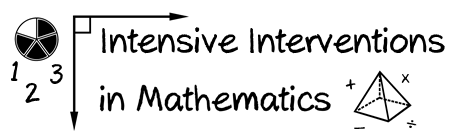 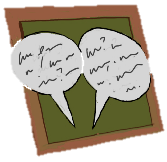 Share your fidelity checklist from Activity #3 and describe how well the tutor adhered to your checklist.(This space is for organizing your ideas.)